План проведения декады естественно-математического циклаСроки проведения декады: 06.02 - 17.02.2023 г.Тема: «Вселенная наук» Цель: создание благоприятных условий для развития познавательного интереса к изучению образовательных дисциплин, внедрение эффективных форм внеклассной работы по учебным предметам.Задачи:Совершенствовать профессиональное мастерство педагогов через организацию и проведение мероприятий декады;Вовлекать обучающихся в самостоятельную творческую и исследовательскую деятельность;Повышать  учебную мотивацию обучающихся; Развивать интеллектуально, творчески одарённых детей.Основной принцип проведения предметной декады - каждый ребенок является активным участником всех событий. Он может попробовать себя в разных ролях, попробовать свои силы в различных видах деятельности. т.е. быть полноценным организатором и участником всех происходящих событий. Образовательные дисциплины: математика, окружающий мир, физика, ОБЖ, биология, экология, информатика, астрономия, робототехника, химия, география.Программа декады:Руководитель ШМО естественно-математического цикла  ___________ /Ю.И. Аникина/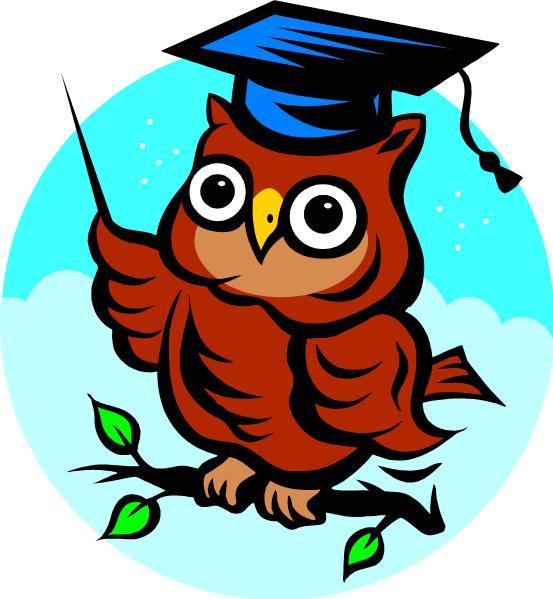 Дата проведенияНазвания мероприятияУчастники мероприятияОтветственные6 февраля Открытие декадыОбщешкольная линейка «Открытие недели естественно-математического цикла». 1 – 10 классВсе учителя ШМО 6 февраля Открытие декадыРазговоры о важном «День российской науки»1 – 10 классКлассные руководители6 февраля Открытие декадыТочка роста «Биология в эксперименте» Фейерверк сказок: биологические сказки.6,7 классыЯковлева В.И.6 февраля Открытие декадыОформление информационного и занимательного стендовАникина Ю.И.Афанасьева Л.Н.7 февраля«Для любознательных» «Занимательная биология и экология».1-10 классЛегалина М.С.Яковлева В.И.7 февраляУрок-игра " Эти разные грибы"5 классЯковлева В.И.8 февраляОткрытый урок ОБЖ «Организация оповещения населения в чрезвычайных ситуациях техногенного характера»8 классЛегалина М.С.8 февраляДень российской науки 1-10Афанасьева Л. Н.8 февраляВнеурочная деятельность «Робототехника»5 классОсипов В.В.9 февраляОткрытый урок математики «Сложение и вычитание положительных и отрицательных чисел»6 классАникина Ю.И.9 февраляТочка роста «Биология в эксперименте» Викторина  «Удивительная биология»5-7 классЯковлева В.И.10 февраля«Для любознательных» «Занимательная математика и физика».1-10 классАникина Ю.И.10 февраляОткрытый урок физики «Давление»7 классАникина Ю.И.10 февраляТочка роста «Биология в эксперименте»«Определение качества питьевой воды» 5-6 классЛегалина М.С.13 февраляСвоя игра «Почемучки для юных физиков» 7-8 классАникина Ю.И.14 февраля«Для любознательных» «Занимательная химия»8- 10 классХолдина Г. И.15 февраляОткрытый урок по экологии - «Практическая работа по темен «Размеры организмов почвенной среды и наземной» 6 класс Легалина М.С.15 февраляТочка роста «Физика в эксперименте»Викторина «Занимательная физика» 7-8 классАникина Ю.И.15 февраляТворческая лаборатория «Волшебные опыты»1-4 классОсипова Н.Н.15 февраляДень памяти о россиянах, исполнявших служебный долг за пределами Отечества7 классХолдина Г. И16 февраляЭко-викторина «Экология и мы»7 классЛегалина М.С.16 февраляТочка роста «Химия  в экспериментах»8 классХолдина Г. И17 февраляОткрытый урок биологии «Способы размножения растений»6 классЯковлева В.И.17 февраляПодведение итогов недели.Награждение победителей, наиболее отличившихся.1 – 10 классыВсе учителя ШМО